Vyšší odborná škola lesnická a Střední lesnická školaBedřicha Schwarzenberga, Písek, Lesnická 55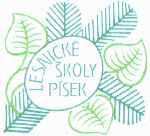 ZÁVĚREČNÉ  ZKOUŠKY  2018/19Obor vzdělávání: 41-56-H/01 Lesní mechanizátorZávěrečné zkoušky jsou konané podle Jednotného zadání závěrečných zkoušek  pro školní rok  2018/19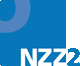 Časový plán závěrečných zkoušek   - jaro 2019:Písemná zkouška			   4. 6. 2019 (úterý)	učebna 4.B Praktická zkouška			 11. 6. 2019 (úterý)	školní polesí  HůrkaÚstní zkouška 		      	 18. 6. 2019 (úterý) 	učebna 4.BVyřazení žáků se koná dne 18. 6. 2019  v aule školy v 14.00 hod.